КОНСУЛЬТАЦИЯ ДЛЯ РОДИТЕЛЕЙ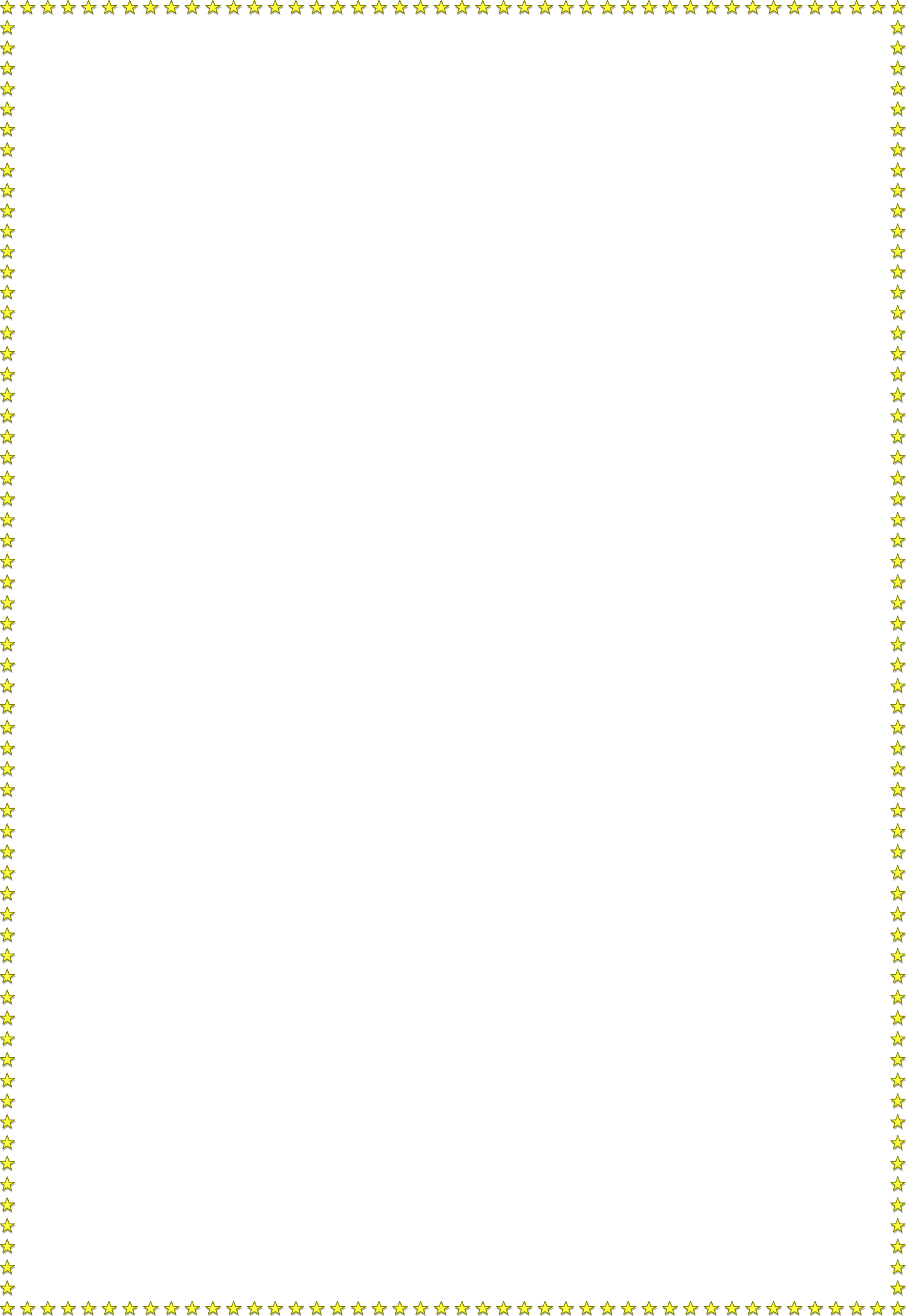 "ДЕТСКОЕ АВТОКРЕСЛО - ЭТО БЕЗОПАСНОСТЬ ВАШЕГО МАЛЫША"Дети – самые беззащитные участники дорожного движения. Если с ними что-то случается на дороге, в этом всегда виноваты взрослые.В автомобиле дети – одна из наиболее уязвимых категорий пассажиров. В ДТП дети страдают значительно больше, чем взрослые пассажиры. При этом штатные системы безопасности автомобилей не рассчитаны на защиту детей. Поэтому при перевозке детейнеобходимо использовать детские удерживающие устройства, самыми надежными из которых признаны детские автокресла.Согласно данным в нашей стране 51% родителей детей до 12 лет имеют автокресла, а всегда используют их – только 23%.Есть родители несогласные с жёсткой формулировкой новых правил дорожного движения. Многие из них считают, что малыш будет вбезопасности, просто устроившись на материнских руках. Это не так. Перевозить детей на коленях НЕЛЬЗЯ.Если во время столкновения родитель не будет пристёгнут, то сила удара отбросит его вперед, и он своей массой раздавит малыша. Еслипредварительно пристегнуться, то в случае аварии, ребёнка (даже если это новорожденный младенец) просто невозможно будет удержать.Например, если автомобиль на скорости всего 48 км/ч столкнется со стоящим автомобилем, то в момент удара, под воздействием силы инерции, масса тела ребёнка увеличится более чем в 30 (!) раз.Недопустимо пристёгивать одним ремнём и пассажира и сидящего у него на коленях ребёнка – это опасно, прежде всего, для ребёнка.Беспрекословное правило – один ремень для одного человека.Но как зафиксировать в машине малыша, который ещё не дорос до штатных ремней безопасности? Оставлять детей в движущемся автомобиле вообще не пристёгнутыми тоже нельзя. А тем более разрешать им вставать на ноги, перемещаться по салону, становиться на колени на заднем или на переднем пассажирских сиденьях – приэкстренном торможении или столкновении ребёнок может получить травму или погибнуть.Таким образом, только специальное детское удерживающее устройство является действенным средством безопасности детей, едущих в автомобиле.Как правильно выбрать и закрепить в машине детское автокресло:Детское автокресло запрещено устанавливать на переднем сиденье против хода движения, если имеется фронтальная подушкабезопасности, которую нельзя отключить. В случае аварии пневмоподушка надувается со значительной силой и скоростью, что может привести к тяжёлой травме или даже гибели ребёнка.На автомобилях с боковыми и оконными пневмоподушками нельзя позволять ребёнку, даже сидящему в автокресле прислоняться головой или другой частью тела к тем местам, из которых могут развернуться данные подушки. При необходимости установка автокресла напереднем пассажирском сиденье допускается только по ходу движения. При этом подушку необходимо отключить ручным выключателем, сиденье отодвинуть как можно дальше назад, зафиксировав его спинку в строго вертикальном положении.Согласно статистике дорожно-транспортных происшествий, ребёнок находится в большей безопасности, если он надлежащим образом пристёгнут на заднем, а не на переднем сиденье автомобиля. При установке автокресла на заднем сиденье оно не должно препятствовать механизму фиксации передних пассажирских сидений. В противном случае при резком торможении или столкновении это может привести к тяжёлой травме или гибели ребёнка или пассажиров переднего сиденья.Нельзя устанавливать детское автокресло на заднем сиденье прямо за водителем, если положение водительского кресла не обеспечиваетдостаточно места для его безопасной установки.Детское автокресло должно быть правильно закреплено в автомобиле, в соответствии с инструкцией предприятия-изготовителя. При этом ремни безопасности не должны быть перекрученными и слабонатянутыми. Чтобы убедиться в надёжности закрепления автокресла, следует потянуть его в разные стороны – шатание не допускается.Ближайшая к ребёнку дверь автомобиля должна быть заблокирована.Не разрешается, чтобы во время движения ребёнок высовывал в открытое окно руку или голову.В салоне автомобиля не должно быть лишних вещей, а необходимый багаж должен быть закреплён. Иначе во время резкого торможения, столкновения или перевороте автомобиля, тяжёлые предметы могут нанести увечья.После аварии необходимо заменить кресло новым.Для транспортировки детского кресла без ребёнка оно должно быть пристёгнуто ремнём безопасности или убрано в багажник. Это предотвратит возможное травмирование пассажиров в случае внезапной остановки или аварии.Автокресло – самая главная покупка к рождению ребенка. Автокресло – важнее всех игрушек.Нет кресла – нет поездки.Мамы, папы, все родители, Многие из вас водители.Помните, что нет на свете Ничего важней, чем дети!Прежде чем за руль садиться Нужно вам не полениться,Обеспечить не спеша Безопасность малыша! Вы закон не нарушайте,В кресло деточку сажайте. Это ведь совсем несложно,Пристегнул – и ехать можно.Если вдруг манёвр лихой Или столкновение, Защитит от травм ребёнка Детское сидение.